О проведении районного  конкурса-марафона «Урок Победы»,посвящённого 70-летию Победы в Великой  Отечественной войнеВ целях выявления и распространения передового опыта по духовно-нравственному, гражданскому и патриотическому воспитанию школьников в ходе изучения истории Великой Отечественной войны в дошкольных и общеобразовательных организациях; формирования новых поколений победителей, доверяющих своей стране, её ценностям, истории, культуре и традициям, вовлечённых в проблемы общественного развития, способных к жизнедеятельности в изменяющемся мире, преодолению вызовов истории и современности, готовых к самореализации, саморазвитию, самосовершенствованию и самореализации на благо Отечества, обеспечивающих их социальную успешность, ответственных перед семьёй, обществом и государством, занимающих активную гражданскую позициюПРИКАЗЫВАЮ:1. Подготовить и провести районный конкурс-марафон «Урок Победы» (далее – Конкурс) в период с февраля по май  2015 года. 2. Утвердить положение  о проведении Конкурса (Приложение 1).3. Утвердить состав организационного комитета  и группы экспертов:- Машарова Л.И., директор МКУ "Методический центр поддержки развития образования Бессоновского района";- Денисова Е.В., методист МКУ "Методический центр поддержки  развития образования Бессоновского района"- Тарасова Т.А., учитель русского языка и литературы МБОУ СОШ с. Бессоновка.- Алутина Г.В., учитель русского языка и литературы МБОУ СОШ №2 с. Грабово.- Шеянова Т.Ю., учитель русского языка и литературы филиала МБОУ СОШ с. Чемодановка в с. Ухтинка;4. Руководителям общеобразовательных учреждений: 4.1. Обеспечить участие подведомственных учреждений в Конкурсе, согласно Положению.4.2. Направить материалы на Конкурс в МКУ МЦПРО в срок до 30 мая 2015 года.5. Ответственность за выполнение приказа возложить на директора МКУ МЦПРО Машарову Л.И.6. Контроль за исполнением настоящего приказа оставляю за собой.Начальник управления образования				     С.Н. НазароваПриложение 1ПОЛОЖЕНИЕо районном  конкурсе-марафоне «Урок Победы»,посвящённом 70-летию Победы в Великой  Отечественной войне.Общие положения1.1. Областной конкурс-марафон (далее – Конкурс)  проводится Управление образования Бессоновского района и МКУ МЦПРО Бессоновского района.1.2. Конкурс проводится в рамках регионального проекта «Малая Родина» в год 70-летия Победы советского народа в Великой Отечественной войне.2.Цели и задачи  Конкурса2.1. Конкурс проводится в целях выявления и распространения передового опыта по духовно-нравственному, гражданскому и патриотическому воспитанию школьников в ходе изучения истории Великой Отечественной войны в дошкольных и общеобразовательных организациях; формирования новых поколений победителей, доверяющих своей стране, её ценностям, истории, культуре и традициям, вовлечённых в проблемы общественного развития, способных к жизнедеятельности в изменяющемся мире, преодолению вызовов истории и современности, готовых к самореализации, саморазвитию, самосовершенствованию и самореализации на благо Отечества, обеспечивающих их социальную успешность, ответственных перед семьёй, обществом и государством, занимающих активную гражданскую позицию. 2.2. Задачами Конкурса являются:- поиск педагогических идей по обновлению содержания, форм и методов духовно-нравственного развития и гражданско-патриотического  воспитания школьников в урочной, внеурочной и внеклассной деятельности;- выявление, обобщение и распространение передового опыта и взаимное обогащение идеями в моделировании учебных занятий по истории Великой Отечественной войны;- создание банка методических разработок учебных занятий и внеклассных мероприятий по истории Великой Отечественной войны.3. Порядок и сроки проведения конкурса3.1. Устанавливаются следующие этапы проведения конкурса:Первый этап – школьный  (сроки – февраль – апрель). Проведение «Уроков Победы», внеклассных мероприятий, посвященных  70-летию Победы в Великой Отечественной войне.Второй этап – муниципальный (заочный); сроки – апрель - май. Предоставление материалов на конкурс в соответствии с заявленной номинацией в печатном и электронном виде. Представленные материалы не рецензируются и не возвращаются.Третий этап – областной. Предоставление работ победителей на областной конкурс; сроки – июнь 4. Условия проведения Конкурса4.1. Для участия в муниципальном (заочном) этапе Конкурса необходимо в адрес МКУ МЦПРО направить:- заявку на участие в Конкурсе;- текст методической разработки (урока, музейной экскурсии, внеклассного мероприятия и др.) на электронном носителе и в печатном виде.4.2. На Конкурс принимаются учебно-методические материалы, разработанные в рамках курсов истории, обществознания, литературы, иностранных языков, мировой художественной культуры, искусства, предметов начальной школы, занятий дошкольных образовательных организаций. 4.3. Тексты разработок готовятся в текстовом редакторе Microsoft Word (14 шрифт Times New Roman) через 1,5 интервала, поля по , абзацный отступ . В правом верхнем углу указывается фамилия автора (инициалы перед фамилией). Ниже – полное название образовательной организации, город, населённый пункт. Ниже (по центру) название темы разработки – прописными буквами. В конце заголовка точка не ставится. Сноски оформляются в конце текста.4.4. Участниками Конкурса могут быть педагоги дошкольных образовательных организаций, общеобразовательных организаций Бессоновского района.4.5. Срок подачи документов на муниципальный (заочный) этап Конкурса – до 30.05.2015 года. Документы представляются в МКУ МЦПРО (Конкурс методических разработок «Урок Победы»). 4.6. На основании анализа представленных материалов жюри в срок до 15 июня 2015 года определяет 10 лучших разработок в соответствии с обозначенными критериями оценки (п. 4) и направляет их на областной конкурс.5. Критерии оценки методических разработок5.1. Жюри при оценке конкурсных материалов руководствуется следующими критериями:соблюдение современных требований к структуре методической разработки (аннотация, содержание, введение, основная часть, заключение, список использованных источников, приложения);логика развертывания содержания, раскрытие видов деятельности педагога, воспитанников  и обучающихся;целостность и технологичность урока (занятия, мероприятия);целесообразность использования на уроке (занятии, мероприятии) информационно-коммуникационных и других педагогических технологий;оптимальное сочетание форм работы – фронтальной, индивидуальной, групповой; организация учебного сотрудничества. 6. Номинации конкурса6.1  Лучшая методическая разработка «Урок Победы».6.2. Лучшая методическая разработка внеклассного мероприятия, посвященного 70-летию Победы в Великой Отечественной войне.6.3. Лучшая методическая разработка музейного урока, экскурсии и др., посвященного 70-летию Победы в Великой Отечественной войне.6.4. Лучшая методическая разработка занятия ДОУ, посвященного 70-летию Победы в Великой Отечественной войне.6.5. Лучшая методическая разработка мероприятия ДОУ, посвященного 70-летию Победы в Великой Отечественной войне.6.6. Лучшая методическая разработка урока в начальной школе, посвященного 70-летию Победы в Великой Отечественной войне.6.7. Лучшая методическая разработка мероприятия в начальной школе, посвященного 70-летию Победы в Великой Отечественной войне.7. Подведение итогов Конкурса7.1. Итоги Конкурса оформляются специальным протоколом и подтверждаются подписями членов жюри. 7.2. Результаты Конкурса доводятся до сведения участников в сроки, определённые настоящим Положением.7.3. Победители Конкурса награждаются дипломами. 7.4. Участники конкурса получают сертификат участника.7.5. Материалы победителей Конкурса направляются на областной конкурс.ОБРАЗЕЦ ЗАЯВКИФамилия, имя участникаОбразовательная организация: название, район, (город)Фамилия, имя, отчество участника  (полностью).Номинация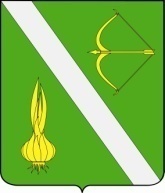 УПРАВЛЕНИЕ ОБРАЗОВАНИЯ БЕССОНОВСКОГО РАЙОНАПЕНЗЕНСКОЙ ОБЛАСТИП Р И К А ЗУПРАВЛЕНИЕ ОБРАЗОВАНИЯ БЕССОНОВСКОГО РАЙОНАПЕНЗЕНСКОЙ ОБЛАСТИП Р И К А ЗУПРАВЛЕНИЕ ОБРАЗОВАНИЯ БЕССОНОВСКОГО РАЙОНАПЕНЗЕНСКОЙ ОБЛАСТИП Р И К А ЗУПРАВЛЕНИЕ ОБРАЗОВАНИЯ БЕССОНОВСКОГО РАЙОНАПЕНЗЕНСКОЙ ОБЛАСТИП Р И К А З18.02.201550/01-09с. Бессоновка